АННОТАЦИЯ  К РАБОЧЕЙ  ПРОГРАММЕ ПРАКТИКИ «ДЕТСКАЯ  ХИРУРГИЯ»  по специальности31.08.16 “Детская хирургия”Блок 1. Базовая часть 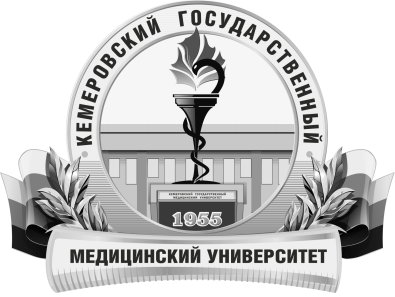 КЕМЕРОВСКИЙ ГОСУДАРСТВЕННЫЙ МЕДИЦИНСКИЙ УНИВЕРСИТЕТКафедра  Детских хирургических болезнейСоставляющие программы Наименование дисциплины и аннотация Трудоёмкость,  час/ ЗЕТ Детская хирургия2700/75Цель изучения дисциплины Подготовка квалифицированного врача  обладающего профессиональными компетенциями, способного и готового для самостоятельной профессиональной деятельности:  организационно-управленческой профилактической, диагностической, лечебной и  реабилитационной.Место дисциплины в учебном плане Блок 2  Базовая часть  (модули) Изучение дисциплины требует знания, полученные ранее при освоении дисциплин по основной образовательной программе высшего образования по специальности «Лечебное дело» или  «Педиатрия», а так же рабочей программы  дисциплины «Детская хирургия»  по специальности31.08.16 “Детская хирургия”Дисциплина необходима для успешного освоения дисциплин   Детская хирургия.Формируемые виды профессиональной деятельности Профилактическая Диагностическая. ЛечебнаяРеабилитационная Организационно-управленческаяКомпетенции, формируемые в результате освоения дисциплины ПК-1, ПК-2, ПК4, ПК-5, ПК-6, ПК-8 ,УК-1,УК-2Содержание  дисциплины Раздел 1 «Неотложная хирургия у детей»Тема 1. Топография брюшной полости (верхний, средний, нижний этаж). Топография сосудов. Анатомо-физологические особенности.
Методы обследования детей (клинический осмотр, УЗИ, ангиографии, эндоскопии, КТ, ЯМР – показания к применению).Тема 2 Острый аппендицит у детей. Этиология. Патогенез. Клиника у детей различных возрастных групп. Дифференциальный диагноз. Хирургическая тактика. Методика выполнения аппендэктомии по Волковичу-Дьяконову, лапароскопическая аппендэктомия. Интра- и постоперационные осложнения, методы их профилактики и  лечения. Принципы диспансерного наблюденияТема 3 Аппендикулярный инфильтрат. Клиника неосложненного и осложненного течения. Особенности  хирургического лечения.Тема 4 Аппендикулярный абсцесс. Особенности операции. Способы дренирования брюшной полости.Тема 5 Перитонит. Классификация. Патогенез. Клиника. Диагностика. Способы лечения.
Оментит. Классификация. Клиника. Диагностика. Лечение. Показания к операции. ОсложненияТема 6 Непроходимость кишечника. Странгуляционная. Обтурационная.  Особенности течения. Клиника. Диагностика. Лечение. Особенности операций Тема 7 Инвагинация. Этиология, патогенез, клиника. Принципы диагностики. Выбор лечебной тактики. Показания к оперативному лечению. ОсложненияТема 8. Динамическая непроходимость. Этиопатогенез. Клиника. Консервативное лечение Тема 9 Кровотечения из ЖКТ. Этиология, клиника. Методы диагностики, принципы гемостатической терапии. Дифференциальная диагностика (геморрагический гастрит, синдром Мелори-Вейса, синдром портальной гипертензии, язва желудка. Показания и виды оперативного лечения.Тема 10 Травма живота. Закрытая травма живота и забрюшинного пространства с повреждением паренхиматозного  органа. Закрытая травма живота и забрюшинного пространства с повреждением полого   органа.Клиническая картина, диагностика, лечебная тактика. Проникающее ранение  живота. Клиника, диагностика, выбор лечебной тактики. Тема 11 Травма грудной клетки. Повреждения грудной клетки, этиология, патогенез, классификация, клиника, диагностика, выбор лечебной тактики. Тема 12 Синдром внутригрудного напряжения у детей. Классификация, этиология, патогенез, клиническая картина, выбор лечебной тактики,. Дифференциальная диагностика. Тема 13 Химические ожоги пищевода. Причины, классификация, этиология, патогенез, Клиническая картина, диагностика,  методы лечения. Профилактика и лечение осложнений.Тема 14 Инородные тела желудочно-кишечного тракта и дыхательных путей.. Классификация, клиническая картина, лечебная тактикаРаздел 2 «Травматология и ортопедия детского возраста»Тема 1 Методы обследования ортопедотравматологического больного.Тема 2 Врожденные пороки развития опорно-двигательного аппарата.Тема 3 Остеохондрапатии, системные заболевания скелета.Тема 4 Повреждение плечевого пояса и верхних конечностей. Переломы и вывихи плечевой кости. Клиническая картина, диагностика, лечениеПереломы и вывихи костей предплечий. Клиническая картина, диагностика, лечение.Переломы и вывихи костей кисти. Клиническая картина, диагностика, лечениеТема 5 Повреждение нижних конечностей.Переломы и вывихи бедра. Клиническая картина, диагностика, лечение.Переломы и вывихи костей голени. Клиническая картина, диагностика, лечениеПереломы и вывихи костей стопы. Клиническая картина, диагностика, лечениеТема 6 Травма позвоночника Клиническая картина, диагностика . Переломы и вывихи костей таза. Клиническая картина, диагностика, лечениеТема 7 Родовые повреждения мягких тканей и костей у детей. Виды. Клиника. Диагностика. Лечение.Тема 8 Техника пункций тазобедренного, коленного, голеностопного суставов.- Методика и место проведения спиц при скелетном вытяжении.- Техника репозиций переломов.Тема 9 Повреждение кровеносных сосудов, периферических нервов, сухожилий пальцев кисти, клиническая картина, диагностика, лечениеТема 10 Черепно-мозговая травма. Классификация. Клиническая картина, диагностика, дифференциальная диагностика. Методы лечения.Раздел 3 «Гнойная хирургия»Тема 1  Особенности течения гнойно-септических заболеваний у детей. Принципы лечения (воздействия на макро- и микроорганизм).Тема 2 Острый гематогенный остеомиелит (особенности течения в зависимости от возраста). Классификация. Диагностика. Дифференциальная диагностика. Лечение. Локальные формы остеомиелита. Диагностика. Дифференциальная диагностика. Лечение. Тема 3 Хронический остеомиелит. Атипичные формы. Диагностика. Лечение.Тема 4 Деструктивная пневмония. Классификация. Диагностика. Лечение в зависимости от формы. Показания к дренированию плевральной полости, постановке бронхоблокаторов. Рентген-диагностика. Тема 5 Гнойно-воспалительные заболевания кисти. Поверхностные и глубокие флегмоны. Флегмоны и абсцессы шеи. Гнойный тиреоидит. Анатомия и топография. Способы дренирования Анатомия, топография. Способы операций. Панариции. Классификация. Особенности лечения в зависимости от формы.Тема 6  Парапроктит. Классификация. Анатомия. Способы вскрытия. Лечение..Тема 7  Перикардит. Классификация. Клиника. Диагностика. ЛечениеТема 8  Раны и раневая инфекция. Стадии раневого процесса. Лечение. Антибактериальная терапия. Ферментативная терапия. Стимуляция репаративного процесса.Раздел 4 «Хирургическая неонатология»Тема 1  Гнойно-воспалительные заболевания кожи и подкожно-жировой клетчатки новорожденных (псевдофурункулез, стрептодермия, рожа, флегмона новорожденных, мастит новорожденных).- Анатомия и строение кожи и подкожной клетчатки. Особенности воспаления. Этиопатогенез воспалительных процессов. Методы лечения. Виды операций.Тема 2  Высокая врожденная непроходимость кишечника. Классификация. Клиника. Дифференциальный диагноз. Исследования. Лечение в зависимости от формы и причины. Тема 3 Низкая врожденная непроходимость кишечника. Удвоения пищеварительного тракта.Тема 4  Пороки развития и хирургические заболевания новорожденных, проявляющиеся острой дыхательной недостаточностью. Клиника. Диагностика.Тема 5  Врожденные пороки развития диафрагмы. Диафрагмальные грыжи.Тема 6 Онкопороки: сосудистые опухоли, тератомы, гамартромы, дермоиды. Тема 7  Пороки развития толстой кишки. Болезнь Гиршпрунга. Классификация. Способы диагностики. Лечение.недостаточности у детейТема 8 Перитонит новорожденных. Этиопатогенез. Клиника. Особенности течения. Дифференциальная диагностика.Раздел 5 «Плановая хирургия»Тема 1 Заболевания пищевода: халазия, ахалазия, врожденный короткий пищевод. Клиника. Диагностика. Способы оперативного лечения, интенсивная терапияТема 2  Химические ожоги и рубцовые сужения пищевода. Патогенез нарушений. Питание, раннее лечение, обследование, профилактика рубцовых сужений. Диагностика рубцовых сужений, принципы лечения, методы бужирования.Тема 3  Патология влагалищного отростка брюшины (паховые и пахово-мошоночные грыжи, водянка яичек). Анатомия, пластика пахового канала.Тема 4  Синдром портальной гипертензии. Анатомия портального тракта. Этиопатогенез. Клиника. Диагностика. Дифференциальная диагностика. Лечение. Классификация, методы лечения, оперативная коррекция.Тема 5  Мегадолихоколон. Этиопатогенез. Клиника. Диагностика. Дифференциальная диагностика. Лечение.Тема 6  Пороки развития периферических сосудов. Этиопатогенез. Клиника. Диагностика. Дифференциальная диагностика. Лечение. Виды операций. Тема 7 Аномалии развития желчного пузыря. Причины развития хронического холецистита. Этиопатогенез. Клиника. Диагностика. Дифференциальная диагностика. Лечение. Холеграфия, УЗИ. Лечение в зависимости от типа патологии. Операции.Тема 8  Пупочные, бедренные, промежностные, поясничные и др. наружные грыжи. Внутренние грыжи. Анатомия, клиника, диагностика. Виды операцийРаздел 6 «Урология – андрология детского возраста»Тема 1 Анатомия органов мочевого тракта.- Анатомия забрюшинного пространства.- Семиотика урологических заболеваний, методы обследования больных: экскреторная урография; виды цистографий, цистоскопия; хромоцистоскопия; параклинические методы обследования. Интерпретация лабораторных анализов.Тема 2 Анатомия уретры: эписпадия и гипоспадия. Этиопатогенез. Формы. Клиника. Диагностика. Дифференциальный диагноз. Другие аномалии уретры.Тема 3  Пиелонефрит; цистит. Этиопатогенез. Клиника. Диагностика. Лечение. Этапы развития инфекции.Тема 4 Врожденный гидронефроз. Суправезикальные обструкции. Этиопатогенез. Клиника. Диагностика. Виды операцииТема 5 Уретерогидронефроз. Этиопатогенез. Диагностика. Виды оперативных вмешательств.Тема 6 Пузырно-мочеточниковый рефлюкс. Этиопатогенез. Классификация. Диагностика. Лечение.Тема 7. Аномалии развития и опускания яичка.- Синдром отечной мошонки. Этиопатогенез. Клиника. Диагностика.Тема 8 Травма органов мочевого тракта.- Основные оперативные пособия при всех заболеваниях. Принципы и методы консервативной терапии.Раздел 7 «Амбулаторная хирургия  детского возраста»Тема 1  Организация поликлинической службы в условиях большого города, сельской местности.Тема 2  Особенности операции при короткой уздечке языкаТема 3  Диагностика врожденного вывиха бедра (рентгендиагностика, УЗИ) в разных возрастных группах.Тема 4  Диспансеризация детей. Принципы. Показатели диспансерного учета. Особенности диспансеризации больных хирургического профиля.Тема 5 Мышечная кривошея. Диагностика. Дифференциальная диагностика. Лечение.Тема 6 Остеохондропатии. - Аномалии развития пальцев (синдактилия, полидактилия, полифалангия, парциальный гигантизм). Лечение. Сроки и принципы оперативного лечения.Тема 7  Паховые грыжи. Водянка яичка и семенного канатика. Вросший ноготь.Тема 8  Панариции и флегмоны кисти.Абсцессы и флегмоны других локализаций.Раздел 8 «Амбулаторная травма у детей»Тема 1  Повреждения мягких тканей и костей кисти. Особенности обработки. Клиника. Диагностика. ЛечениеТема 2  Повреждение сухожилий. Клиника. Диагностика. Лечение. Особенности сухожильных швов.Тема 3  Принципы лечения скальпированных ранТема 4  Особенности обработки при термических ожогах.Тема 5 Травматические повреждения грудной клетки (без осложнений, с осложнениями)Тема 6 Особенности обработки ткани при химических ожогах. Клиника. Диагностика. Неотложная помощь.Тема 7 Аномалии развития конечностей (экстромегалия, темималия, фокомелия, косорукость, мышечная кривошея). Диагностика. Дифференциальная диагностика. ЛечениеТема 8  Принципы лечения неинфицированных ранВиды учебной работыКонтактная работа обучающихся с преподавателемВнеаудиторная (виды):  консультацииСамостоятельная работаФорма контроля Зачет 